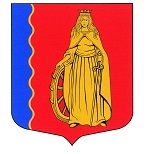 МУНИЦИПАЛЬНОЕ ОБРАЗОВАНИЕ«МУРИНСКОЕ ГОРОДСКОЕ ПОСЕЛЕНИЕ»ВСЕВОЛОЖСКОГО МУНИЦИПАЛЬНОГО РАЙОНАЛЕНИНГРАДСКОЙ ОБЛАСТИАДМИНИСТРАЦИЯПОСТАНОВЛЕНИЕ30.12.2020                                                                                           № 333  г. МуриноО признании утратившими силу постановлений администрации В соответствии с Бюджетным кодексом Российской Федерации, Федеральным законом от 06.10.2003 №131-ФЗ «Об общих принципах организации местного самоуправления в Российской Федерации», в связи с принятием муниципальных программ на 2021 – 2023 годы по перечню, утверждённому постановлением администрации МО «Муринское городское поселение» Всеволожского муниципального района Ленинградской области от 01.06.2020 № 137 (в ред. от 25.12.2020 № 328), администрация МО «Муринское городское поселение» Всеволожского муниципального района Ленинградской областиПОСТАНОВЛЯЕТ:Признать утратившими силу следующие постановления:Постановление от 03.12.2018 № 379 «Об утверждении муниципальных программ МО «Муринское сельское поселение» Всеволожского муниципального района Ленинградской области на 2019-2021 годы»;Постановление от 06.11.2019 № 309 «Об утверждении муниципальной программы «Адресная социальная поддержка жителей муниципального образования Муринское городское поселение» Всеволожского муниципального района Ленинградской области на 2020-2023 годы»;Постановление от 19.11.2019 № 326 «Об утверждении муниципальной программы «Повышение качества жизни населения муниципального образования «Муринское городское поселение Всеволожского муниципального района Ленинградской области на 2020-2022 годы»;Постановление от 22.11.2019 № 331 «Об утверждении муниципальной программы»;Постановление от 03.12.2019 № 342 «Об утверждении муниципальной программы «Безопасность» муниципального образования «Муринское городское поселение Всеволожского муниципального района Ленинградской области на 2020-2022 годы»;Постановление от 03.12.2019 № 343 «Об утверждении муниципальной программы «Развитие культуры, поддержка молодёжи и развитие физической культуры и спорта в муниципальном образовании Муринское городское поселение» Всеволожского муниципального района Ленинградской области на 2020-2022 годы».Опубликовать настоящее постановление в газете «Муринская панорама» и на официальном сайте муниципального образования в информационно-телекоммуникационной сети Интернет.Настоящее постановление вступает в силу с 31.12.2020 г.Контроль за исполнением настоящего постановления возложить на заместителя главы администрации Лёвину Г.В. Глава администрации    					 	                А.Ю. Белов 